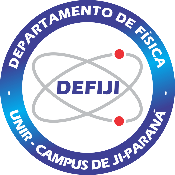 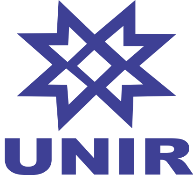 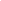 3º SEMESTRECARGAS HORÁRIAS TOTAIS (horas-aula)CARGAS HORÁRIAS TOTAIS (horas-aula)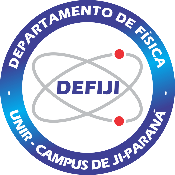 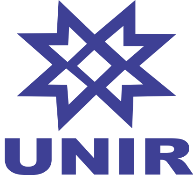 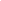 IDENTIFICAÇÃOIDENTIFICAÇÃOIDENTIFICAÇÃOIDENTIFICAÇÃOIDENTIFICAÇÃOIDENTIFICAÇÃOIDENTIFICAÇÃOIDENTIFICAÇÃOIDENTIFICAÇÃOIDENTIFICAÇÃOIDENTIFICAÇÃOCURSO:CURSO:LICENCIATURA EM FÍSICALICENCIATURA EM FÍSICALICENCIATURA EM FÍSICALICENCIATURA EM FÍSICALICENCIATURA EM FÍSICALICENCIATURA EM FÍSICALICENCIATURA EM FÍSICAEMENTAEMENTACURSO:CURSO:LICENCIATURA EM FÍSICALICENCIATURA EM FÍSICALICENCIATURA EM FÍSICALICENCIATURA EM FÍSICALICENCIATURA EM FÍSICALICENCIATURA EM FÍSICALICENCIATURA EM FÍSICAMovimento Retilíneo e a Derivada como Taxa de Variação. Aplicações da derivada e da integral na física: conceito de trabalho, massa variável. Equações Diferenciais Ordinárias com Aplicações em Várias Áreas. Aplicações de equações diferenciais na física.Movimento Retilíneo e a Derivada como Taxa de Variação. Aplicações da derivada e da integral na física: conceito de trabalho, massa variável. Equações Diferenciais Ordinárias com Aplicações em Várias Áreas. Aplicações de equações diferenciais na física.DISCIPLINA:DISCIPLINA:Conceitos matemáticos Aplicados à FísicaConceitos matemáticos Aplicados à FísicaCÓDIGO:CÓDIGO:M04M04M04Movimento Retilíneo e a Derivada como Taxa de Variação. Aplicações da derivada e da integral na física: conceito de trabalho, massa variável. Equações Diferenciais Ordinárias com Aplicações em Várias Áreas. Aplicações de equações diferenciais na física.Movimento Retilíneo e a Derivada como Taxa de Variação. Aplicações da derivada e da integral na física: conceito de trabalho, massa variável. Equações Diferenciais Ordinárias com Aplicações em Várias Áreas. Aplicações de equações diferenciais na física.PROFESSOR:PROFESSOR:Movimento Retilíneo e a Derivada como Taxa de Variação. Aplicações da derivada e da integral na física: conceito de trabalho, massa variável. Equações Diferenciais Ordinárias com Aplicações em Várias Áreas. Aplicações de equações diferenciais na física.Movimento Retilíneo e a Derivada como Taxa de Variação. Aplicações da derivada e da integral na física: conceito de trabalho, massa variável. Equações Diferenciais Ordinárias com Aplicações em Várias Áreas. Aplicações de equações diferenciais na física.COORDENADOR:COORDENADOR:Movimento Retilíneo e a Derivada como Taxa de Variação. Aplicações da derivada e da integral na física: conceito de trabalho, massa variável. Equações Diferenciais Ordinárias com Aplicações em Várias Áreas. Aplicações de equações diferenciais na física.Movimento Retilíneo e a Derivada como Taxa de Variação. Aplicações da derivada e da integral na física: conceito de trabalho, massa variável. Equações Diferenciais Ordinárias com Aplicações em Várias Áreas. Aplicações de equações diferenciais na física.PERÍODO:PERÍODO:SEMESTRE:SEMESTRE:3º3º3ºMovimento Retilíneo e a Derivada como Taxa de Variação. Aplicações da derivada e da integral na física: conceito de trabalho, massa variável. Equações Diferenciais Ordinárias com Aplicações em Várias Áreas. Aplicações de equações diferenciais na física.Movimento Retilíneo e a Derivada como Taxa de Variação. Aplicações da derivada e da integral na física: conceito de trabalho, massa variável. Equações Diferenciais Ordinárias com Aplicações em Várias Áreas. Aplicações de equações diferenciais na física.ANO:ANO:TURMA:TURMA:Movimento Retilíneo e a Derivada como Taxa de Variação. Aplicações da derivada e da integral na física: conceito de trabalho, massa variável. Equações Diferenciais Ordinárias com Aplicações em Várias Áreas. Aplicações de equações diferenciais na física.Movimento Retilíneo e a Derivada como Taxa de Variação. Aplicações da derivada e da integral na física: conceito de trabalho, massa variável. Equações Diferenciais Ordinárias com Aplicações em Várias Áreas. Aplicações de equações diferenciais na física.CARGA HORÁRIA (horas-aula)CARGA HORÁRIA (horas-aula)CARGA HORÁRIA (horas-aula)CARGA HORÁRIA (horas-aula)CARGA HORÁRIA (horas-aula)CARGA HORÁRIA (horas-aula)CARGA HORÁRIA (horas-aula)CARGA HORÁRIA (horas-aula)CARGA HORÁRIA (horas-aula)Movimento Retilíneo e a Derivada como Taxa de Variação. Aplicações da derivada e da integral na física: conceito de trabalho, massa variável. Equações Diferenciais Ordinárias com Aplicações em Várias Áreas. Aplicações de equações diferenciais na física.Movimento Retilíneo e a Derivada como Taxa de Variação. Aplicações da derivada e da integral na física: conceito de trabalho, massa variável. Equações Diferenciais Ordinárias com Aplicações em Várias Áreas. Aplicações de equações diferenciais na física.TEÓRICA: TEÓRICA: TEÓRICA: 80NÚCLEO I:NÚCLEO I:NÚCLEO I:xxMovimento Retilíneo e a Derivada como Taxa de Variação. Aplicações da derivada e da integral na física: conceito de trabalho, massa variável. Equações Diferenciais Ordinárias com Aplicações em Várias Áreas. Aplicações de equações diferenciais na física.Movimento Retilíneo e a Derivada como Taxa de Variação. Aplicações da derivada e da integral na física: conceito de trabalho, massa variável. Equações Diferenciais Ordinárias com Aplicações em Várias Áreas. Aplicações de equações diferenciais na física.PRÁTICA EXPERIMENTAL:PRÁTICA EXPERIMENTAL:PRÁTICA EXPERIMENTAL:-NÚCLEO II:NÚCLEO II:NÚCLEO II:Movimento Retilíneo e a Derivada como Taxa de Variação. Aplicações da derivada e da integral na física: conceito de trabalho, massa variável. Equações Diferenciais Ordinárias com Aplicações em Várias Áreas. Aplicações de equações diferenciais na física.Movimento Retilíneo e a Derivada como Taxa de Variação. Aplicações da derivada e da integral na física: conceito de trabalho, massa variável. Equações Diferenciais Ordinárias com Aplicações em Várias Áreas. Aplicações de equações diferenciais na física.PRÁTICA PROFISSIONAL:PRÁTICA PROFISSIONAL:PRÁTICA PROFISSIONAL:-NÚCLEO III:NÚCLEO III:NÚCLEO III:Movimento Retilíneo e a Derivada como Taxa de Variação. Aplicações da derivada e da integral na física: conceito de trabalho, massa variável. Equações Diferenciais Ordinárias com Aplicações em Várias Áreas. Aplicações de equações diferenciais na física.Movimento Retilíneo e a Derivada como Taxa de Variação. Aplicações da derivada e da integral na física: conceito de trabalho, massa variável. Equações Diferenciais Ordinárias com Aplicações em Várias Áreas. Aplicações de equações diferenciais na física.TOTAL: TOTAL: TOTAL: 80ESTÁGIO:ESTÁGIO:ESTÁGIO:Movimento Retilíneo e a Derivada como Taxa de Variação. Aplicações da derivada e da integral na física: conceito de trabalho, massa variável. Equações Diferenciais Ordinárias com Aplicações em Várias Áreas. Aplicações de equações diferenciais na física.Movimento Retilíneo e a Derivada como Taxa de Variação. Aplicações da derivada e da integral na física: conceito de trabalho, massa variável. Equações Diferenciais Ordinárias com Aplicações em Várias Áreas. Aplicações de equações diferenciais na física.TOTAL: TOTAL: TOTAL: 80PRÁTICA CURRICULAR:PRÁTICA CURRICULAR:PRÁTICA CURRICULAR:Movimento Retilíneo e a Derivada como Taxa de Variação. Aplicações da derivada e da integral na física: conceito de trabalho, massa variável. Equações Diferenciais Ordinárias com Aplicações em Várias Áreas. Aplicações de equações diferenciais na física.Movimento Retilíneo e a Derivada como Taxa de Variação. Aplicações da derivada e da integral na física: conceito de trabalho, massa variável. Equações Diferenciais Ordinárias com Aplicações em Várias Áreas. Aplicações de equações diferenciais na física.PRÉ-REQUISITOSPRÉ-REQUISITOSPRÉ-REQUISITOSPRÉ-REQUISITOSPRÉ-REQUISITOSPRÉ-REQUISITOSPRÉ-REQUISITOSPRÉ-REQUISITOSPRÉ-REQUISITOSMovimento Retilíneo e a Derivada como Taxa de Variação. Aplicações da derivada e da integral na física: conceito de trabalho, massa variável. Equações Diferenciais Ordinárias com Aplicações em Várias Áreas. Aplicações de equações diferenciais na física.Movimento Retilíneo e a Derivada como Taxa de Variação. Aplicações da derivada e da integral na física: conceito de trabalho, massa variável. Equações Diferenciais Ordinárias com Aplicações em Várias Áreas. Aplicações de equações diferenciais na física.-Cálculo diferencial e integralCálculo diferencial e integralCálculo diferencial e integralCálculo diferencial e integralCálculo diferencial e integralCálculo diferencial e integralCálculo diferencial e integralM03Movimento Retilíneo e a Derivada como Taxa de Variação. Aplicações da derivada e da integral na física: conceito de trabalho, massa variável. Equações Diferenciais Ordinárias com Aplicações em Várias Áreas. Aplicações de equações diferenciais na física.Movimento Retilíneo e a Derivada como Taxa de Variação. Aplicações da derivada e da integral na física: conceito de trabalho, massa variável. Equações Diferenciais Ordinárias com Aplicações em Várias Áreas. Aplicações de equações diferenciais na física.-Mecânica BMecânica BMecânica BMecânica BMecânica BMecânica BMecânica BF02Movimento Retilíneo e a Derivada como Taxa de Variação. Aplicações da derivada e da integral na física: conceito de trabalho, massa variável. Equações Diferenciais Ordinárias com Aplicações em Várias Áreas. Aplicações de equações diferenciais na física.Movimento Retilíneo e a Derivada como Taxa de Variação. Aplicações da derivada e da integral na física: conceito de trabalho, massa variável. Equações Diferenciais Ordinárias com Aplicações em Várias Áreas. Aplicações de equações diferenciais na física.OBJETIVO DA DISCIPLINA NO CURSOOBJETIVO DA DISCIPLINA NO CURSOOBJETIVO DA DISCIPLINA NO CURSOOBJETIVO DA DISCIPLINA NO CURSOOBJETIVO DA DISCIPLINA NO CURSOOBJETIVO DA DISCIPLINA NO CURSOOBJETIVO DA DISCIPLINA NO CURSOOBJETIVO DA DISCIPLINA NO CURSOOBJETIVO DA DISCIPLINA NO CURSOOBJETIVO DA DISCIPLINA NO CURSOOBJETIVO DA DISCIPLINA NO CURSOFundamentar e consolidar conceitos matemáticos aplicados a fenómenos físicos, auxiliando a desenvolver habilidades concernentes ao raciocínio e habilidade matemática como ferramenta para resolução de problemas de cálculo na área de Física.Fundamentar e consolidar conceitos matemáticos aplicados a fenómenos físicos, auxiliando a desenvolver habilidades concernentes ao raciocínio e habilidade matemática como ferramenta para resolução de problemas de cálculo na área de Física.Fundamentar e consolidar conceitos matemáticos aplicados a fenómenos físicos, auxiliando a desenvolver habilidades concernentes ao raciocínio e habilidade matemática como ferramenta para resolução de problemas de cálculo na área de Física.Fundamentar e consolidar conceitos matemáticos aplicados a fenómenos físicos, auxiliando a desenvolver habilidades concernentes ao raciocínio e habilidade matemática como ferramenta para resolução de problemas de cálculo na área de Física.Fundamentar e consolidar conceitos matemáticos aplicados a fenómenos físicos, auxiliando a desenvolver habilidades concernentes ao raciocínio e habilidade matemática como ferramenta para resolução de problemas de cálculo na área de Física.Fundamentar e consolidar conceitos matemáticos aplicados a fenómenos físicos, auxiliando a desenvolver habilidades concernentes ao raciocínio e habilidade matemática como ferramenta para resolução de problemas de cálculo na área de Física.Fundamentar e consolidar conceitos matemáticos aplicados a fenómenos físicos, auxiliando a desenvolver habilidades concernentes ao raciocínio e habilidade matemática como ferramenta para resolução de problemas de cálculo na área de Física.Fundamentar e consolidar conceitos matemáticos aplicados a fenómenos físicos, auxiliando a desenvolver habilidades concernentes ao raciocínio e habilidade matemática como ferramenta para resolução de problemas de cálculo na área de Física.Fundamentar e consolidar conceitos matemáticos aplicados a fenómenos físicos, auxiliando a desenvolver habilidades concernentes ao raciocínio e habilidade matemática como ferramenta para resolução de problemas de cálculo na área de Física.Fundamentar e consolidar conceitos matemáticos aplicados a fenómenos físicos, auxiliando a desenvolver habilidades concernentes ao raciocínio e habilidade matemática como ferramenta para resolução de problemas de cálculo na área de Física.Fundamentar e consolidar conceitos matemáticos aplicados a fenómenos físicos, auxiliando a desenvolver habilidades concernentes ao raciocínio e habilidade matemática como ferramenta para resolução de problemas de cálculo na área de Física.JUSTIFICATIVA DA DISCIPLINA NO CURSOJUSTIFICATIVA DA DISCIPLINA NO CURSOJUSTIFICATIVA DA DISCIPLINA NO CURSOJUSTIFICATIVA DA DISCIPLINA NO CURSOJUSTIFICATIVA DA DISCIPLINA NO CURSOJUSTIFICATIVA DA DISCIPLINA NO CURSOJUSTIFICATIVA DA DISCIPLINA NO CURSOJUSTIFICATIVA DA DISCIPLINA NO CURSOJUSTIFICATIVA DA DISCIPLINA NO CURSOJUSTIFICATIVA DA DISCIPLINA NO CURSOJUSTIFICATIVA DA DISCIPLINA NO CURSOPreparar o aluno conceitualmente com a base matemática necessária para aplicar à conceitos físicosPreparar o aluno conceitualmente com a base matemática necessária para aplicar à conceitos físicosPreparar o aluno conceitualmente com a base matemática necessária para aplicar à conceitos físicosPreparar o aluno conceitualmente com a base matemática necessária para aplicar à conceitos físicosPreparar o aluno conceitualmente com a base matemática necessária para aplicar à conceitos físicosPreparar o aluno conceitualmente com a base matemática necessária para aplicar à conceitos físicosPreparar o aluno conceitualmente com a base matemática necessária para aplicar à conceitos físicosPreparar o aluno conceitualmente com a base matemática necessária para aplicar à conceitos físicosPreparar o aluno conceitualmente com a base matemática necessária para aplicar à conceitos físicosPreparar o aluno conceitualmente com a base matemática necessária para aplicar à conceitos físicosPreparar o aluno conceitualmente com a base matemática necessária para aplicar à conceitos físicosMETODOLOGIA DE TRABALHO DO PROFESSOR NA DISCIPLINAMETODOLOGIA DE TRABALHO DO PROFESSOR NA DISCIPLINAMETODOLOGIA DE TRABALHO DO PROFESSOR NA DISCIPLINAMETODOLOGIA DE TRABALHO DO PROFESSOR NA DISCIPLINAMETODOLOGIA DE TRABALHO DO PROFESSOR NA DISCIPLINAMETODOLOGIA DE TRABALHO DO PROFESSOR NA DISCIPLINAMETODOLOGIA DE TRABALHO DO PROFESSOR NA DISCIPLINAMETODOLOGIA DE TRABALHO DO PROFESSOR NA DISCIPLINAMETODOLOGIA DE TRABALHO DO PROFESSOR NA DISCIPLINAMETODOLOGIA DE TRABALHO DO PROFESSOR NA DISCIPLINAMETODOLOGIA DE TRABALHO DO PROFESSOR NA DISCIPLINAAVALIAÇÃO E CRITÉRIOS DE AVALIAÇÃO DA DISCIPLINA NO CURSOAVALIAÇÃO E CRITÉRIOS DE AVALIAÇÃO DA DISCIPLINA NO CURSOAVALIAÇÃO E CRITÉRIOS DE AVALIAÇÃO DA DISCIPLINA NO CURSOAVALIAÇÃO E CRITÉRIOS DE AVALIAÇÃO DA DISCIPLINA NO CURSOAVALIAÇÃO E CRITÉRIOS DE AVALIAÇÃO DA DISCIPLINA NO CURSOAVALIAÇÃO E CRITÉRIOS DE AVALIAÇÃO DA DISCIPLINA NO CURSOAVALIAÇÃO E CRITÉRIOS DE AVALIAÇÃO DA DISCIPLINA NO CURSOAVALIAÇÃO E CRITÉRIOS DE AVALIAÇÃO DA DISCIPLINA NO CURSOAVALIAÇÃO E CRITÉRIOS DE AVALIAÇÃO DA DISCIPLINA NO CURSOAVALIAÇÃO E CRITÉRIOS DE AVALIAÇÃO DA DISCIPLINA NO CURSOAVALIAÇÃO E CRITÉRIOS DE AVALIAÇÃO DA DISCIPLINA NO CURSOCONTEÚDOS PROGRAMÁTICOSCONTEÚDOS PROGRAMÁTICOSCONTEÚDOS PROGRAMÁTICOSCONTEÚDOS PROGRAMÁTICOSCONTEÚDOS PROGRAMÁTICOSCONTEÚDOS PROGRAMÁTICOSCONTEÚDOS PROGRAMÁTICOSCONTEÚDOS PROGRAMÁTICOSCONTEÚDOS PROGRAMÁTICOSCONTEÚDOS PROGRAMÁTICOSCONTEÚDOS PROGRAMÁTICOSBIBLIOGRAFIA DA DISCIPLINABIBLIOGRAFIA DA DISCIPLINABIBLIOGRAFIA DA DISCIPLINABIBLIOGRAFIA DA DISCIPLINABIBLIOGRAFIA DA DISCIPLINABIBLIOGRAFIA DA DISCIPLINABIBLIOGRAFIA DA DISCIPLINABIBLIOGRAFIA DA DISCIPLINABIBLIOGRAFIA DA DISCIPLINABIBLIOGRAFIA DA DISCIPLINABIBLIOGRAFIA DA DISCIPLINA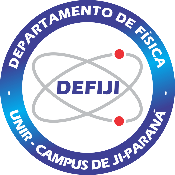 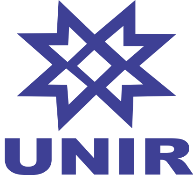 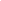 IDENTIFICAÇÃOIDENTIFICAÇÃOIDENTIFICAÇÃOIDENTIFICAÇÃOIDENTIFICAÇÃOIDENTIFICAÇÃOIDENTIFICAÇÃOIDENTIFICAÇÃOIDENTIFICAÇÃOIDENTIFICAÇÃOIDENTIFICAÇÃOCURSO:CURSO:LICENCIATURA EM FÍSICALICENCIATURA EM FÍSICALICENCIATURA EM FÍSICALICENCIATURA EM FÍSICALICENCIATURA EM FÍSICALICENCIATURA EM FÍSICALICENCIATURA EM FÍSICAEMENTAEMENTACURSO:CURSO:LICENCIATURA EM FÍSICALICENCIATURA EM FÍSICALICENCIATURA EM FÍSICALICENCIATURA EM FÍSICALICENCIATURA EM FÍSICALICENCIATURA EM FÍSICALICENCIATURA EM FÍSICAGravitação. Torque e momento angular. Centro de massa. Momentos, energias e torques num sistema de partículas. Segunda lei de Newton para um sistema de partículas. Rotações e Momento de inércia. Rotações de corpos rígidos. Rolamento de corpos rígidos. Equilíbrio estático.Gravitação. Torque e momento angular. Centro de massa. Momentos, energias e torques num sistema de partículas. Segunda lei de Newton para um sistema de partículas. Rotações e Momento de inércia. Rotações de corpos rígidos. Rolamento de corpos rígidos. Equilíbrio estático.DISCIPLINA:DISCIPLINA:Mecânica C Mecânica C CÓDIGO:CÓDIGO:F03F03F03Gravitação. Torque e momento angular. Centro de massa. Momentos, energias e torques num sistema de partículas. Segunda lei de Newton para um sistema de partículas. Rotações e Momento de inércia. Rotações de corpos rígidos. Rolamento de corpos rígidos. Equilíbrio estático.Gravitação. Torque e momento angular. Centro de massa. Momentos, energias e torques num sistema de partículas. Segunda lei de Newton para um sistema de partículas. Rotações e Momento de inércia. Rotações de corpos rígidos. Rolamento de corpos rígidos. Equilíbrio estático.PROFESSOR:PROFESSOR:Gravitação. Torque e momento angular. Centro de massa. Momentos, energias e torques num sistema de partículas. Segunda lei de Newton para um sistema de partículas. Rotações e Momento de inércia. Rotações de corpos rígidos. Rolamento de corpos rígidos. Equilíbrio estático.Gravitação. Torque e momento angular. Centro de massa. Momentos, energias e torques num sistema de partículas. Segunda lei de Newton para um sistema de partículas. Rotações e Momento de inércia. Rotações de corpos rígidos. Rolamento de corpos rígidos. Equilíbrio estático.COORDENADOR:COORDENADOR:Gravitação. Torque e momento angular. Centro de massa. Momentos, energias e torques num sistema de partículas. Segunda lei de Newton para um sistema de partículas. Rotações e Momento de inércia. Rotações de corpos rígidos. Rolamento de corpos rígidos. Equilíbrio estático.Gravitação. Torque e momento angular. Centro de massa. Momentos, energias e torques num sistema de partículas. Segunda lei de Newton para um sistema de partículas. Rotações e Momento de inércia. Rotações de corpos rígidos. Rolamento de corpos rígidos. Equilíbrio estático.PERÍODO:PERÍODO:SEMESTRE:SEMESTRE:3º3º3ºGravitação. Torque e momento angular. Centro de massa. Momentos, energias e torques num sistema de partículas. Segunda lei de Newton para um sistema de partículas. Rotações e Momento de inércia. Rotações de corpos rígidos. Rolamento de corpos rígidos. Equilíbrio estático.Gravitação. Torque e momento angular. Centro de massa. Momentos, energias e torques num sistema de partículas. Segunda lei de Newton para um sistema de partículas. Rotações e Momento de inércia. Rotações de corpos rígidos. Rolamento de corpos rígidos. Equilíbrio estático.ANO:ANO:TURMA:TURMA:Gravitação. Torque e momento angular. Centro de massa. Momentos, energias e torques num sistema de partículas. Segunda lei de Newton para um sistema de partículas. Rotações e Momento de inércia. Rotações de corpos rígidos. Rolamento de corpos rígidos. Equilíbrio estático.Gravitação. Torque e momento angular. Centro de massa. Momentos, energias e torques num sistema de partículas. Segunda lei de Newton para um sistema de partículas. Rotações e Momento de inércia. Rotações de corpos rígidos. Rolamento de corpos rígidos. Equilíbrio estático.CARGA HORÁRIA (horas-aula)CARGA HORÁRIA (horas-aula)CARGA HORÁRIA (horas-aula)CARGA HORÁRIA (horas-aula)CARGA HORÁRIA (horas-aula)CARGA HORÁRIA (horas-aula)CARGA HORÁRIA (horas-aula)CARGA HORÁRIA (horas-aula)CARGA HORÁRIA (horas-aula)Gravitação. Torque e momento angular. Centro de massa. Momentos, energias e torques num sistema de partículas. Segunda lei de Newton para um sistema de partículas. Rotações e Momento de inércia. Rotações de corpos rígidos. Rolamento de corpos rígidos. Equilíbrio estático.Gravitação. Torque e momento angular. Centro de massa. Momentos, energias e torques num sistema de partículas. Segunda lei de Newton para um sistema de partículas. Rotações e Momento de inércia. Rotações de corpos rígidos. Rolamento de corpos rígidos. Equilíbrio estático.TEÓRICA: TEÓRICA: TEÓRICA: 160NÚCLEO I:NÚCLEO I:NÚCLEO I:xxGravitação. Torque e momento angular. Centro de massa. Momentos, energias e torques num sistema de partículas. Segunda lei de Newton para um sistema de partículas. Rotações e Momento de inércia. Rotações de corpos rígidos. Rolamento de corpos rígidos. Equilíbrio estático.Gravitação. Torque e momento angular. Centro de massa. Momentos, energias e torques num sistema de partículas. Segunda lei de Newton para um sistema de partículas. Rotações e Momento de inércia. Rotações de corpos rígidos. Rolamento de corpos rígidos. Equilíbrio estático.PRÁTICA EXPERIMENTAL:PRÁTICA EXPERIMENTAL:PRÁTICA EXPERIMENTAL:−NÚCLEO II:NÚCLEO II:NÚCLEO II:Gravitação. Torque e momento angular. Centro de massa. Momentos, energias e torques num sistema de partículas. Segunda lei de Newton para um sistema de partículas. Rotações e Momento de inércia. Rotações de corpos rígidos. Rolamento de corpos rígidos. Equilíbrio estático.Gravitação. Torque e momento angular. Centro de massa. Momentos, energias e torques num sistema de partículas. Segunda lei de Newton para um sistema de partículas. Rotações e Momento de inércia. Rotações de corpos rígidos. Rolamento de corpos rígidos. Equilíbrio estático.PRÁTICA PROFISSIONAL:PRÁTICA PROFISSIONAL:PRÁTICA PROFISSIONAL:−NÚCLEO III:NÚCLEO III:NÚCLEO III:Gravitação. Torque e momento angular. Centro de massa. Momentos, energias e torques num sistema de partículas. Segunda lei de Newton para um sistema de partículas. Rotações e Momento de inércia. Rotações de corpos rígidos. Rolamento de corpos rígidos. Equilíbrio estático.Gravitação. Torque e momento angular. Centro de massa. Momentos, energias e torques num sistema de partículas. Segunda lei de Newton para um sistema de partículas. Rotações e Momento de inércia. Rotações de corpos rígidos. Rolamento de corpos rígidos. Equilíbrio estático.TOTAL: TOTAL: TOTAL: 160ESTÁGIO:ESTÁGIO:ESTÁGIO:Gravitação. Torque e momento angular. Centro de massa. Momentos, energias e torques num sistema de partículas. Segunda lei de Newton para um sistema de partículas. Rotações e Momento de inércia. Rotações de corpos rígidos. Rolamento de corpos rígidos. Equilíbrio estático.Gravitação. Torque e momento angular. Centro de massa. Momentos, energias e torques num sistema de partículas. Segunda lei de Newton para um sistema de partículas. Rotações e Momento de inércia. Rotações de corpos rígidos. Rolamento de corpos rígidos. Equilíbrio estático.TOTAL: TOTAL: TOTAL: 160PRÁTICA CURRICULAR:PRÁTICA CURRICULAR:PRÁTICA CURRICULAR:Gravitação. Torque e momento angular. Centro de massa. Momentos, energias e torques num sistema de partículas. Segunda lei de Newton para um sistema de partículas. Rotações e Momento de inércia. Rotações de corpos rígidos. Rolamento de corpos rígidos. Equilíbrio estático.Gravitação. Torque e momento angular. Centro de massa. Momentos, energias e torques num sistema de partículas. Segunda lei de Newton para um sistema de partículas. Rotações e Momento de inércia. Rotações de corpos rígidos. Rolamento de corpos rígidos. Equilíbrio estático.PRÉ-REQUISITOSPRÉ-REQUISITOSPRÉ-REQUISITOSPRÉ-REQUISITOSPRÉ-REQUISITOSPRÉ-REQUISITOSPRÉ-REQUISITOSPRÉ-REQUISITOSPRÉ-REQUISITOSGravitação. Torque e momento angular. Centro de massa. Momentos, energias e torques num sistema de partículas. Segunda lei de Newton para um sistema de partículas. Rotações e Momento de inércia. Rotações de corpos rígidos. Rolamento de corpos rígidos. Equilíbrio estático.Gravitação. Torque e momento angular. Centro de massa. Momentos, energias e torques num sistema de partículas. Segunda lei de Newton para um sistema de partículas. Rotações e Momento de inércia. Rotações de corpos rígidos. Rolamento de corpos rígidos. Equilíbrio estático.−Cálculo diferencial e integralCálculo diferencial e integralCálculo diferencial e integralCálculo diferencial e integralCálculo diferencial e integralCálculo diferencial e integralCálculo diferencial e integralM03Gravitação. Torque e momento angular. Centro de massa. Momentos, energias e torques num sistema de partículas. Segunda lei de Newton para um sistema de partículas. Rotações e Momento de inércia. Rotações de corpos rígidos. Rolamento de corpos rígidos. Equilíbrio estático.Gravitação. Torque e momento angular. Centro de massa. Momentos, energias e torques num sistema de partículas. Segunda lei de Newton para um sistema de partículas. Rotações e Momento de inércia. Rotações de corpos rígidos. Rolamento de corpos rígidos. Equilíbrio estático.−Mecânica BMecânica BMecânica BMecânica BMecânica BMecânica BMecânica BF02Gravitação. Torque e momento angular. Centro de massa. Momentos, energias e torques num sistema de partículas. Segunda lei de Newton para um sistema de partículas. Rotações e Momento de inércia. Rotações de corpos rígidos. Rolamento de corpos rígidos. Equilíbrio estático.Gravitação. Torque e momento angular. Centro de massa. Momentos, energias e torques num sistema de partículas. Segunda lei de Newton para um sistema de partículas. Rotações e Momento de inércia. Rotações de corpos rígidos. Rolamento de corpos rígidos. Equilíbrio estático.OBJETIVO DA DISCIPLINA NO CURSOOBJETIVO DA DISCIPLINA NO CURSOOBJETIVO DA DISCIPLINA NO CURSOOBJETIVO DA DISCIPLINA NO CURSOOBJETIVO DA DISCIPLINA NO CURSOOBJETIVO DA DISCIPLINA NO CURSOOBJETIVO DA DISCIPLINA NO CURSOOBJETIVO DA DISCIPLINA NO CURSOOBJETIVO DA DISCIPLINA NO CURSOOBJETIVO DA DISCIPLINA NO CURSOOBJETIVO DA DISCIPLINA NO CURSOLevar o acadêmico a compreender de uma maneira clara e objetiva os conceitos fundamentais da mecânicaLevar o acadêmico a compreender de uma maneira clara e objetiva os conceitos fundamentais da mecânicaLevar o acadêmico a compreender de uma maneira clara e objetiva os conceitos fundamentais da mecânicaLevar o acadêmico a compreender de uma maneira clara e objetiva os conceitos fundamentais da mecânicaLevar o acadêmico a compreender de uma maneira clara e objetiva os conceitos fundamentais da mecânicaLevar o acadêmico a compreender de uma maneira clara e objetiva os conceitos fundamentais da mecânicaLevar o acadêmico a compreender de uma maneira clara e objetiva os conceitos fundamentais da mecânicaLevar o acadêmico a compreender de uma maneira clara e objetiva os conceitos fundamentais da mecânicaLevar o acadêmico a compreender de uma maneira clara e objetiva os conceitos fundamentais da mecânicaLevar o acadêmico a compreender de uma maneira clara e objetiva os conceitos fundamentais da mecânicaLevar o acadêmico a compreender de uma maneira clara e objetiva os conceitos fundamentais da mecânicaJUSTIFICATIVA DA DISCIPLINA NO CURSOJUSTIFICATIVA DA DISCIPLINA NO CURSOJUSTIFICATIVA DA DISCIPLINA NO CURSOJUSTIFICATIVA DA DISCIPLINA NO CURSOJUSTIFICATIVA DA DISCIPLINA NO CURSOJUSTIFICATIVA DA DISCIPLINA NO CURSOJUSTIFICATIVA DA DISCIPLINA NO CURSOJUSTIFICATIVA DA DISCIPLINA NO CURSOJUSTIFICATIVA DA DISCIPLINA NO CURSOJUSTIFICATIVA DA DISCIPLINA NO CURSOJUSTIFICATIVA DA DISCIPLINA NO CURSOO desenvolvimento teórico e quantitativo da mecânica propicia ao acadêmico uma visão ampla dos fenômenos físicos relacionados com a ementa desta disciplina, contribuindo assim para a sua formação conceitual, teórica e matemática indispensáveis para um futuro educador na área de Física.O desenvolvimento teórico e quantitativo da mecânica propicia ao acadêmico uma visão ampla dos fenômenos físicos relacionados com a ementa desta disciplina, contribuindo assim para a sua formação conceitual, teórica e matemática indispensáveis para um futuro educador na área de Física.O desenvolvimento teórico e quantitativo da mecânica propicia ao acadêmico uma visão ampla dos fenômenos físicos relacionados com a ementa desta disciplina, contribuindo assim para a sua formação conceitual, teórica e matemática indispensáveis para um futuro educador na área de Física.O desenvolvimento teórico e quantitativo da mecânica propicia ao acadêmico uma visão ampla dos fenômenos físicos relacionados com a ementa desta disciplina, contribuindo assim para a sua formação conceitual, teórica e matemática indispensáveis para um futuro educador na área de Física.O desenvolvimento teórico e quantitativo da mecânica propicia ao acadêmico uma visão ampla dos fenômenos físicos relacionados com a ementa desta disciplina, contribuindo assim para a sua formação conceitual, teórica e matemática indispensáveis para um futuro educador na área de Física.O desenvolvimento teórico e quantitativo da mecânica propicia ao acadêmico uma visão ampla dos fenômenos físicos relacionados com a ementa desta disciplina, contribuindo assim para a sua formação conceitual, teórica e matemática indispensáveis para um futuro educador na área de Física.O desenvolvimento teórico e quantitativo da mecânica propicia ao acadêmico uma visão ampla dos fenômenos físicos relacionados com a ementa desta disciplina, contribuindo assim para a sua formação conceitual, teórica e matemática indispensáveis para um futuro educador na área de Física.O desenvolvimento teórico e quantitativo da mecânica propicia ao acadêmico uma visão ampla dos fenômenos físicos relacionados com a ementa desta disciplina, contribuindo assim para a sua formação conceitual, teórica e matemática indispensáveis para um futuro educador na área de Física.O desenvolvimento teórico e quantitativo da mecânica propicia ao acadêmico uma visão ampla dos fenômenos físicos relacionados com a ementa desta disciplina, contribuindo assim para a sua formação conceitual, teórica e matemática indispensáveis para um futuro educador na área de Física.O desenvolvimento teórico e quantitativo da mecânica propicia ao acadêmico uma visão ampla dos fenômenos físicos relacionados com a ementa desta disciplina, contribuindo assim para a sua formação conceitual, teórica e matemática indispensáveis para um futuro educador na área de Física.O desenvolvimento teórico e quantitativo da mecânica propicia ao acadêmico uma visão ampla dos fenômenos físicos relacionados com a ementa desta disciplina, contribuindo assim para a sua formação conceitual, teórica e matemática indispensáveis para um futuro educador na área de Física.METODOLOGIA DE TRABALHO DO PROFESSOR NA DISCIPLINAMETODOLOGIA DE TRABALHO DO PROFESSOR NA DISCIPLINAMETODOLOGIA DE TRABALHO DO PROFESSOR NA DISCIPLINAMETODOLOGIA DE TRABALHO DO PROFESSOR NA DISCIPLINAMETODOLOGIA DE TRABALHO DO PROFESSOR NA DISCIPLINAMETODOLOGIA DE TRABALHO DO PROFESSOR NA DISCIPLINAMETODOLOGIA DE TRABALHO DO PROFESSOR NA DISCIPLINAMETODOLOGIA DE TRABALHO DO PROFESSOR NA DISCIPLINAMETODOLOGIA DE TRABALHO DO PROFESSOR NA DISCIPLINAMETODOLOGIA DE TRABALHO DO PROFESSOR NA DISCIPLINAMETODOLOGIA DE TRABALHO DO PROFESSOR NA DISCIPLINAAVALIAÇÃO E CRITÉRIOS DE AVALIAÇÃO DA DISCIPLINA NO CURSOAVALIAÇÃO E CRITÉRIOS DE AVALIAÇÃO DA DISCIPLINA NO CURSOAVALIAÇÃO E CRITÉRIOS DE AVALIAÇÃO DA DISCIPLINA NO CURSOAVALIAÇÃO E CRITÉRIOS DE AVALIAÇÃO DA DISCIPLINA NO CURSOAVALIAÇÃO E CRITÉRIOS DE AVALIAÇÃO DA DISCIPLINA NO CURSOAVALIAÇÃO E CRITÉRIOS DE AVALIAÇÃO DA DISCIPLINA NO CURSOAVALIAÇÃO E CRITÉRIOS DE AVALIAÇÃO DA DISCIPLINA NO CURSOAVALIAÇÃO E CRITÉRIOS DE AVALIAÇÃO DA DISCIPLINA NO CURSOAVALIAÇÃO E CRITÉRIOS DE AVALIAÇÃO DA DISCIPLINA NO CURSOAVALIAÇÃO E CRITÉRIOS DE AVALIAÇÃO DA DISCIPLINA NO CURSOAVALIAÇÃO E CRITÉRIOS DE AVALIAÇÃO DA DISCIPLINA NO CURSOCONTEÚDOS PROGRAMÁTICOSCONTEÚDOS PROGRAMÁTICOSCONTEÚDOS PROGRAMÁTICOSCONTEÚDOS PROGRAMÁTICOSCONTEÚDOS PROGRAMÁTICOSCONTEÚDOS PROGRAMÁTICOSCONTEÚDOS PROGRAMÁTICOSCONTEÚDOS PROGRAMÁTICOSCONTEÚDOS PROGRAMÁTICOSCONTEÚDOS PROGRAMÁTICOSCONTEÚDOS PROGRAMÁTICOSBIBLIOGRAFIA DA DISCIPLINABIBLIOGRAFIA DA DISCIPLINABIBLIOGRAFIA DA DISCIPLINABIBLIOGRAFIA DA DISCIPLINABIBLIOGRAFIA DA DISCIPLINABIBLIOGRAFIA DA DISCIPLINABIBLIOGRAFIA DA DISCIPLINABIBLIOGRAFIA DA DISCIPLINABIBLIOGRAFIA DA DISCIPLINABIBLIOGRAFIA DA DISCIPLINABIBLIOGRAFIA DA DISCIPLINA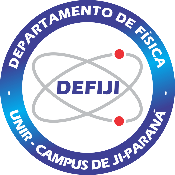 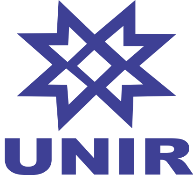 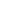 IDENTIFICAÇÃOIDENTIFICAÇÃOIDENTIFICAÇÃOIDENTIFICAÇÃOIDENTIFICAÇÃOIDENTIFICAÇÃOIDENTIFICAÇÃOIDENTIFICAÇÃOIDENTIFICAÇÃOIDENTIFICAÇÃOIDENTIFICAÇÃOCURSO:CURSO:LICENCIATURA EM FÍSICALICENCIATURA EM FÍSICALICENCIATURA EM FÍSICALICENCIATURA EM FÍSICALICENCIATURA EM FÍSICALICENCIATURA EM FÍSICALICENCIATURA EM FÍSICAEMENTAEMENTACURSO:CURSO:LICENCIATURA EM FÍSICALICENCIATURA EM FÍSICALICENCIATURA EM FÍSICALICENCIATURA EM FÍSICALICENCIATURA EM FÍSICALICENCIATURA EM FÍSICALICENCIATURA EM FÍSICATrabalho e energia. Centro de massa. Equilíbrio de Corpos Rígidos. Colisões. Cinemática e Dinâmica de Rotação de um Corpo Rígido. Conservação de momento angular.Trabalho e energia. Centro de massa. Equilíbrio de Corpos Rígidos. Colisões. Cinemática e Dinâmica de Rotação de um Corpo Rígido. Conservação de momento angular.DISCIPLINA:DISCIPLINA:Experimental Mecânica B e CExperimental Mecânica B e CCÓDIGO:CÓDIGO:E02E02E02Trabalho e energia. Centro de massa. Equilíbrio de Corpos Rígidos. Colisões. Cinemática e Dinâmica de Rotação de um Corpo Rígido. Conservação de momento angular.Trabalho e energia. Centro de massa. Equilíbrio de Corpos Rígidos. Colisões. Cinemática e Dinâmica de Rotação de um Corpo Rígido. Conservação de momento angular.PROFESSOR:PROFESSOR:Trabalho e energia. Centro de massa. Equilíbrio de Corpos Rígidos. Colisões. Cinemática e Dinâmica de Rotação de um Corpo Rígido. Conservação de momento angular.Trabalho e energia. Centro de massa. Equilíbrio de Corpos Rígidos. Colisões. Cinemática e Dinâmica de Rotação de um Corpo Rígido. Conservação de momento angular.COORDENADOR:COORDENADOR:Trabalho e energia. Centro de massa. Equilíbrio de Corpos Rígidos. Colisões. Cinemática e Dinâmica de Rotação de um Corpo Rígido. Conservação de momento angular.Trabalho e energia. Centro de massa. Equilíbrio de Corpos Rígidos. Colisões. Cinemática e Dinâmica de Rotação de um Corpo Rígido. Conservação de momento angular.PERÍODO:PERÍODO:SEMESTRE:SEMESTRE:3º3º3ºTrabalho e energia. Centro de massa. Equilíbrio de Corpos Rígidos. Colisões. Cinemática e Dinâmica de Rotação de um Corpo Rígido. Conservação de momento angular.Trabalho e energia. Centro de massa. Equilíbrio de Corpos Rígidos. Colisões. Cinemática e Dinâmica de Rotação de um Corpo Rígido. Conservação de momento angular.ANO:ANO:TURMA:TURMA:Trabalho e energia. Centro de massa. Equilíbrio de Corpos Rígidos. Colisões. Cinemática e Dinâmica de Rotação de um Corpo Rígido. Conservação de momento angular.Trabalho e energia. Centro de massa. Equilíbrio de Corpos Rígidos. Colisões. Cinemática e Dinâmica de Rotação de um Corpo Rígido. Conservação de momento angular.CARGA HORÁRIA (horas-aula)CARGA HORÁRIA (horas-aula)CARGA HORÁRIA (horas-aula)CARGA HORÁRIA (horas-aula)CARGA HORÁRIA (horas-aula)CARGA HORÁRIA (horas-aula)CARGA HORÁRIA (horas-aula)CARGA HORÁRIA (horas-aula)CARGA HORÁRIA (horas-aula)Trabalho e energia. Centro de massa. Equilíbrio de Corpos Rígidos. Colisões. Cinemática e Dinâmica de Rotação de um Corpo Rígido. Conservação de momento angular.Trabalho e energia. Centro de massa. Equilíbrio de Corpos Rígidos. Colisões. Cinemática e Dinâmica de Rotação de um Corpo Rígido. Conservação de momento angular.TEÓRICA: -TEÓRICA: -TEÓRICA: --NÚCLEO I:NÚCLEO I:NÚCLEO I:xxTrabalho e energia. Centro de massa. Equilíbrio de Corpos Rígidos. Colisões. Cinemática e Dinâmica de Rotação de um Corpo Rígido. Conservação de momento angular.Trabalho e energia. Centro de massa. Equilíbrio de Corpos Rígidos. Colisões. Cinemática e Dinâmica de Rotação de um Corpo Rígido. Conservação de momento angular.PRÁTICA EXPERIMENTAL:PRÁTICA EXPERIMENTAL:PRÁTICA EXPERIMENTAL:80NÚCLEO II:NÚCLEO II:NÚCLEO II:Trabalho e energia. Centro de massa. Equilíbrio de Corpos Rígidos. Colisões. Cinemática e Dinâmica de Rotação de um Corpo Rígido. Conservação de momento angular.Trabalho e energia. Centro de massa. Equilíbrio de Corpos Rígidos. Colisões. Cinemática e Dinâmica de Rotação de um Corpo Rígido. Conservação de momento angular.PRÁTICA PROFISSIONAL:PRÁTICA PROFISSIONAL:PRÁTICA PROFISSIONAL:-NÚCLEO III:NÚCLEO III:NÚCLEO III:Trabalho e energia. Centro de massa. Equilíbrio de Corpos Rígidos. Colisões. Cinemática e Dinâmica de Rotação de um Corpo Rígido. Conservação de momento angular.Trabalho e energia. Centro de massa. Equilíbrio de Corpos Rígidos. Colisões. Cinemática e Dinâmica de Rotação de um Corpo Rígido. Conservação de momento angular.TOTAL:TOTAL:TOTAL:80ESTÁGIO:ESTÁGIO:ESTÁGIO:Trabalho e energia. Centro de massa. Equilíbrio de Corpos Rígidos. Colisões. Cinemática e Dinâmica de Rotação de um Corpo Rígido. Conservação de momento angular.Trabalho e energia. Centro de massa. Equilíbrio de Corpos Rígidos. Colisões. Cinemática e Dinâmica de Rotação de um Corpo Rígido. Conservação de momento angular.TOTAL:TOTAL:TOTAL:80PRÁTICA CURRICULAR:PRÁTICA CURRICULAR:PRÁTICA CURRICULAR:Trabalho e energia. Centro de massa. Equilíbrio de Corpos Rígidos. Colisões. Cinemática e Dinâmica de Rotação de um Corpo Rígido. Conservação de momento angular.Trabalho e energia. Centro de massa. Equilíbrio de Corpos Rígidos. Colisões. Cinemática e Dinâmica de Rotação de um Corpo Rígido. Conservação de momento angular.PRÉ-REQUISITOSPRÉ-REQUISITOSPRÉ-REQUISITOSPRÉ-REQUISITOSPRÉ-REQUISITOSPRÉ-REQUISITOSPRÉ-REQUISITOSPRÉ-REQUISITOSPRÉ-REQUISITOSTrabalho e energia. Centro de massa. Equilíbrio de Corpos Rígidos. Colisões. Cinemática e Dinâmica de Rotação de um Corpo Rígido. Conservação de momento angular.Trabalho e energia. Centro de massa. Equilíbrio de Corpos Rígidos. Colisões. Cinemática e Dinâmica de Rotação de um Corpo Rígido. Conservação de momento angular.−Experimental Mecânica AExperimental Mecânica AExperimental Mecânica AExperimental Mecânica AExperimental Mecânica AExperimental Mecânica AExperimental Mecânica AE01Trabalho e energia. Centro de massa. Equilíbrio de Corpos Rígidos. Colisões. Cinemática e Dinâmica de Rotação de um Corpo Rígido. Conservação de momento angular.Trabalho e energia. Centro de massa. Equilíbrio de Corpos Rígidos. Colisões. Cinemática e Dinâmica de Rotação de um Corpo Rígido. Conservação de momento angular.−Mecânica BMecânica BMecânica BMecânica BMecânica BMecânica BMecânica BF02Trabalho e energia. Centro de massa. Equilíbrio de Corpos Rígidos. Colisões. Cinemática e Dinâmica de Rotação de um Corpo Rígido. Conservação de momento angular.Trabalho e energia. Centro de massa. Equilíbrio de Corpos Rígidos. Colisões. Cinemática e Dinâmica de Rotação de um Corpo Rígido. Conservação de momento angular.OBJETIVO DA DISCIPLINA NO CURSOOBJETIVO DA DISCIPLINA NO CURSOOBJETIVO DA DISCIPLINA NO CURSOOBJETIVO DA DISCIPLINA NO CURSOOBJETIVO DA DISCIPLINA NO CURSOOBJETIVO DA DISCIPLINA NO CURSOOBJETIVO DA DISCIPLINA NO CURSOOBJETIVO DA DISCIPLINA NO CURSOOBJETIVO DA DISCIPLINA NO CURSOOBJETIVO DA DISCIPLINA NO CURSOOBJETIVO DA DISCIPLINA NO CURSORessaltar o caráter da Física como ciência experimental buscando a familiarização com instrumentos de medidas e técnicas experimentais dos temas da disciplina. Comprovar experimentalmente os princípios e leis fundamentais do conteúdo envolvido no programa. Aplicar a técnica de tratamento de dados experimentais. Enunciar as conclusões obtidas com base na análise dos dados experimentais. Elaborar de maneira clara e objetiva relatórios das experiências efetuadas. Capacitar os discentes a resolver situações problemas que eles encontraram em atividades de pesquisa ou em atividades profissionais.Ressaltar o caráter da Física como ciência experimental buscando a familiarização com instrumentos de medidas e técnicas experimentais dos temas da disciplina. Comprovar experimentalmente os princípios e leis fundamentais do conteúdo envolvido no programa. Aplicar a técnica de tratamento de dados experimentais. Enunciar as conclusões obtidas com base na análise dos dados experimentais. Elaborar de maneira clara e objetiva relatórios das experiências efetuadas. Capacitar os discentes a resolver situações problemas que eles encontraram em atividades de pesquisa ou em atividades profissionais.Ressaltar o caráter da Física como ciência experimental buscando a familiarização com instrumentos de medidas e técnicas experimentais dos temas da disciplina. Comprovar experimentalmente os princípios e leis fundamentais do conteúdo envolvido no programa. Aplicar a técnica de tratamento de dados experimentais. Enunciar as conclusões obtidas com base na análise dos dados experimentais. Elaborar de maneira clara e objetiva relatórios das experiências efetuadas. Capacitar os discentes a resolver situações problemas que eles encontraram em atividades de pesquisa ou em atividades profissionais.Ressaltar o caráter da Física como ciência experimental buscando a familiarização com instrumentos de medidas e técnicas experimentais dos temas da disciplina. Comprovar experimentalmente os princípios e leis fundamentais do conteúdo envolvido no programa. Aplicar a técnica de tratamento de dados experimentais. Enunciar as conclusões obtidas com base na análise dos dados experimentais. Elaborar de maneira clara e objetiva relatórios das experiências efetuadas. Capacitar os discentes a resolver situações problemas que eles encontraram em atividades de pesquisa ou em atividades profissionais.Ressaltar o caráter da Física como ciência experimental buscando a familiarização com instrumentos de medidas e técnicas experimentais dos temas da disciplina. Comprovar experimentalmente os princípios e leis fundamentais do conteúdo envolvido no programa. Aplicar a técnica de tratamento de dados experimentais. Enunciar as conclusões obtidas com base na análise dos dados experimentais. Elaborar de maneira clara e objetiva relatórios das experiências efetuadas. Capacitar os discentes a resolver situações problemas que eles encontraram em atividades de pesquisa ou em atividades profissionais.Ressaltar o caráter da Física como ciência experimental buscando a familiarização com instrumentos de medidas e técnicas experimentais dos temas da disciplina. Comprovar experimentalmente os princípios e leis fundamentais do conteúdo envolvido no programa. Aplicar a técnica de tratamento de dados experimentais. Enunciar as conclusões obtidas com base na análise dos dados experimentais. Elaborar de maneira clara e objetiva relatórios das experiências efetuadas. Capacitar os discentes a resolver situações problemas que eles encontraram em atividades de pesquisa ou em atividades profissionais.Ressaltar o caráter da Física como ciência experimental buscando a familiarização com instrumentos de medidas e técnicas experimentais dos temas da disciplina. Comprovar experimentalmente os princípios e leis fundamentais do conteúdo envolvido no programa. Aplicar a técnica de tratamento de dados experimentais. Enunciar as conclusões obtidas com base na análise dos dados experimentais. Elaborar de maneira clara e objetiva relatórios das experiências efetuadas. Capacitar os discentes a resolver situações problemas que eles encontraram em atividades de pesquisa ou em atividades profissionais.Ressaltar o caráter da Física como ciência experimental buscando a familiarização com instrumentos de medidas e técnicas experimentais dos temas da disciplina. Comprovar experimentalmente os princípios e leis fundamentais do conteúdo envolvido no programa. Aplicar a técnica de tratamento de dados experimentais. Enunciar as conclusões obtidas com base na análise dos dados experimentais. Elaborar de maneira clara e objetiva relatórios das experiências efetuadas. Capacitar os discentes a resolver situações problemas que eles encontraram em atividades de pesquisa ou em atividades profissionais.Ressaltar o caráter da Física como ciência experimental buscando a familiarização com instrumentos de medidas e técnicas experimentais dos temas da disciplina. Comprovar experimentalmente os princípios e leis fundamentais do conteúdo envolvido no programa. Aplicar a técnica de tratamento de dados experimentais. Enunciar as conclusões obtidas com base na análise dos dados experimentais. Elaborar de maneira clara e objetiva relatórios das experiências efetuadas. Capacitar os discentes a resolver situações problemas que eles encontraram em atividades de pesquisa ou em atividades profissionais.Ressaltar o caráter da Física como ciência experimental buscando a familiarização com instrumentos de medidas e técnicas experimentais dos temas da disciplina. Comprovar experimentalmente os princípios e leis fundamentais do conteúdo envolvido no programa. Aplicar a técnica de tratamento de dados experimentais. Enunciar as conclusões obtidas com base na análise dos dados experimentais. Elaborar de maneira clara e objetiva relatórios das experiências efetuadas. Capacitar os discentes a resolver situações problemas que eles encontraram em atividades de pesquisa ou em atividades profissionais.Ressaltar o caráter da Física como ciência experimental buscando a familiarização com instrumentos de medidas e técnicas experimentais dos temas da disciplina. Comprovar experimentalmente os princípios e leis fundamentais do conteúdo envolvido no programa. Aplicar a técnica de tratamento de dados experimentais. Enunciar as conclusões obtidas com base na análise dos dados experimentais. Elaborar de maneira clara e objetiva relatórios das experiências efetuadas. Capacitar os discentes a resolver situações problemas que eles encontraram em atividades de pesquisa ou em atividades profissionais.JUSTIFICATIVA DA DISCIPLINA NO CURSOJUSTIFICATIVA DA DISCIPLINA NO CURSOJUSTIFICATIVA DA DISCIPLINA NO CURSOJUSTIFICATIVA DA DISCIPLINA NO CURSOJUSTIFICATIVA DA DISCIPLINA NO CURSOJUSTIFICATIVA DA DISCIPLINA NO CURSOJUSTIFICATIVA DA DISCIPLINA NO CURSOJUSTIFICATIVA DA DISCIPLINA NO CURSOJUSTIFICATIVA DA DISCIPLINA NO CURSOJUSTIFICATIVA DA DISCIPLINA NO CURSOJUSTIFICATIVA DA DISCIPLINA NO CURSOA Licenciatura em Física tem como principal objetivo a formação de docentes na área, sendo assim, durante a formação acadêmica dos alunos se faz necessário que eles tenham amplo conhecimento em como realizar experimentos em Mecânica B e C.A Licenciatura em Física tem como principal objetivo a formação de docentes na área, sendo assim, durante a formação acadêmica dos alunos se faz necessário que eles tenham amplo conhecimento em como realizar experimentos em Mecânica B e C.A Licenciatura em Física tem como principal objetivo a formação de docentes na área, sendo assim, durante a formação acadêmica dos alunos se faz necessário que eles tenham amplo conhecimento em como realizar experimentos em Mecânica B e C.A Licenciatura em Física tem como principal objetivo a formação de docentes na área, sendo assim, durante a formação acadêmica dos alunos se faz necessário que eles tenham amplo conhecimento em como realizar experimentos em Mecânica B e C.A Licenciatura em Física tem como principal objetivo a formação de docentes na área, sendo assim, durante a formação acadêmica dos alunos se faz necessário que eles tenham amplo conhecimento em como realizar experimentos em Mecânica B e C.A Licenciatura em Física tem como principal objetivo a formação de docentes na área, sendo assim, durante a formação acadêmica dos alunos se faz necessário que eles tenham amplo conhecimento em como realizar experimentos em Mecânica B e C.A Licenciatura em Física tem como principal objetivo a formação de docentes na área, sendo assim, durante a formação acadêmica dos alunos se faz necessário que eles tenham amplo conhecimento em como realizar experimentos em Mecânica B e C.A Licenciatura em Física tem como principal objetivo a formação de docentes na área, sendo assim, durante a formação acadêmica dos alunos se faz necessário que eles tenham amplo conhecimento em como realizar experimentos em Mecânica B e C.A Licenciatura em Física tem como principal objetivo a formação de docentes na área, sendo assim, durante a formação acadêmica dos alunos se faz necessário que eles tenham amplo conhecimento em como realizar experimentos em Mecânica B e C.A Licenciatura em Física tem como principal objetivo a formação de docentes na área, sendo assim, durante a formação acadêmica dos alunos se faz necessário que eles tenham amplo conhecimento em como realizar experimentos em Mecânica B e C.A Licenciatura em Física tem como principal objetivo a formação de docentes na área, sendo assim, durante a formação acadêmica dos alunos se faz necessário que eles tenham amplo conhecimento em como realizar experimentos em Mecânica B e C.METODOLOGIA DE TRABALHO DO PROFESSOR NA DISCIPLINAMETODOLOGIA DE TRABALHO DO PROFESSOR NA DISCIPLINAMETODOLOGIA DE TRABALHO DO PROFESSOR NA DISCIPLINAMETODOLOGIA DE TRABALHO DO PROFESSOR NA DISCIPLINAMETODOLOGIA DE TRABALHO DO PROFESSOR NA DISCIPLINAMETODOLOGIA DE TRABALHO DO PROFESSOR NA DISCIPLINAMETODOLOGIA DE TRABALHO DO PROFESSOR NA DISCIPLINAMETODOLOGIA DE TRABALHO DO PROFESSOR NA DISCIPLINAMETODOLOGIA DE TRABALHO DO PROFESSOR NA DISCIPLINAMETODOLOGIA DE TRABALHO DO PROFESSOR NA DISCIPLINAMETODOLOGIA DE TRABALHO DO PROFESSOR NA DISCIPLINAAVALIAÇÃO E CRITÉRIOS DE AVALIAÇÃO DA DISCIPLINA NO CURSOAVALIAÇÃO E CRITÉRIOS DE AVALIAÇÃO DA DISCIPLINA NO CURSOAVALIAÇÃO E CRITÉRIOS DE AVALIAÇÃO DA DISCIPLINA NO CURSOAVALIAÇÃO E CRITÉRIOS DE AVALIAÇÃO DA DISCIPLINA NO CURSOAVALIAÇÃO E CRITÉRIOS DE AVALIAÇÃO DA DISCIPLINA NO CURSOAVALIAÇÃO E CRITÉRIOS DE AVALIAÇÃO DA DISCIPLINA NO CURSOAVALIAÇÃO E CRITÉRIOS DE AVALIAÇÃO DA DISCIPLINA NO CURSOAVALIAÇÃO E CRITÉRIOS DE AVALIAÇÃO DA DISCIPLINA NO CURSOAVALIAÇÃO E CRITÉRIOS DE AVALIAÇÃO DA DISCIPLINA NO CURSOAVALIAÇÃO E CRITÉRIOS DE AVALIAÇÃO DA DISCIPLINA NO CURSOAVALIAÇÃO E CRITÉRIOS DE AVALIAÇÃO DA DISCIPLINA NO CURSOCONTEÚDOS PROGRAMÁTICOSCONTEÚDOS PROGRAMÁTICOSCONTEÚDOS PROGRAMÁTICOSCONTEÚDOS PROGRAMÁTICOSCONTEÚDOS PROGRAMÁTICOSCONTEÚDOS PROGRAMÁTICOSCONTEÚDOS PROGRAMÁTICOSCONTEÚDOS PROGRAMÁTICOSCONTEÚDOS PROGRAMÁTICOSCONTEÚDOS PROGRAMÁTICOSCONTEÚDOS PROGRAMÁTICOSBIBLIOGRAFIA DA DISCIPLINABIBLIOGRAFIA DA DISCIPLINABIBLIOGRAFIA DA DISCIPLINABIBLIOGRAFIA DA DISCIPLINABIBLIOGRAFIA DA DISCIPLINABIBLIOGRAFIA DA DISCIPLINABIBLIOGRAFIA DA DISCIPLINABIBLIOGRAFIA DA DISCIPLINABIBLIOGRAFIA DA DISCIPLINABIBLIOGRAFIA DA DISCIPLINABIBLIOGRAFIA DA DISCIPLINA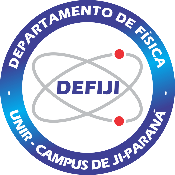 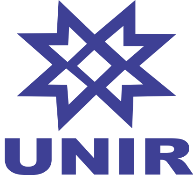 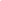 IDENTIFICAÇÃOIDENTIFICAÇÃOIDENTIFICAÇÃOIDENTIFICAÇÃOIDENTIFICAÇÃOIDENTIFICAÇÃOIDENTIFICAÇÃOIDENTIFICAÇÃOIDENTIFICAÇÃOIDENTIFICAÇÃOIDENTIFICAÇÃOCURSO:CURSO:LICENCIATURA EM FÍSICALICENCIATURA EM FÍSICALICENCIATURA EM FÍSICALICENCIATURA EM FÍSICALICENCIATURA EM FÍSICALICENCIATURA EM FÍSICALICENCIATURA EM FÍSICAEMENTAEMENTACURSO:CURSO:LICENCIATURA EM FÍSICALICENCIATURA EM FÍSICALICENCIATURA EM FÍSICALICENCIATURA EM FÍSICALICENCIATURA EM FÍSICALICENCIATURA EM FÍSICALICENCIATURA EM FÍSICAEstudo dos Conceitos estruturadores da educação sob o enfoque sociológico, filosófico e histórico. O fenômeno educativo e suas dimensões teórico práticas. Sociologia política da educação, ideologia, cultura e educação, sociologia da educação no Brasil. Ética, moral e sexualidade.Estudo dos Conceitos estruturadores da educação sob o enfoque sociológico, filosófico e histórico. O fenômeno educativo e suas dimensões teórico práticas. Sociologia política da educação, ideologia, cultura e educação, sociologia da educação no Brasil. Ética, moral e sexualidade.DISCIPLINA:DISCIPLINA:Aspectos Históricos, Filosóficos e Sociológicos da Educação Aspectos Históricos, Filosóficos e Sociológicos da Educação CÓDIGO:CÓDIGO:P02P02P02Estudo dos Conceitos estruturadores da educação sob o enfoque sociológico, filosófico e histórico. O fenômeno educativo e suas dimensões teórico práticas. Sociologia política da educação, ideologia, cultura e educação, sociologia da educação no Brasil. Ética, moral e sexualidade.Estudo dos Conceitos estruturadores da educação sob o enfoque sociológico, filosófico e histórico. O fenômeno educativo e suas dimensões teórico práticas. Sociologia política da educação, ideologia, cultura e educação, sociologia da educação no Brasil. Ética, moral e sexualidade.PROFESSOR:PROFESSOR:Estudo dos Conceitos estruturadores da educação sob o enfoque sociológico, filosófico e histórico. O fenômeno educativo e suas dimensões teórico práticas. Sociologia política da educação, ideologia, cultura e educação, sociologia da educação no Brasil. Ética, moral e sexualidade.Estudo dos Conceitos estruturadores da educação sob o enfoque sociológico, filosófico e histórico. O fenômeno educativo e suas dimensões teórico práticas. Sociologia política da educação, ideologia, cultura e educação, sociologia da educação no Brasil. Ética, moral e sexualidade.COORDENADOR:COORDENADOR:Estudo dos Conceitos estruturadores da educação sob o enfoque sociológico, filosófico e histórico. O fenômeno educativo e suas dimensões teórico práticas. Sociologia política da educação, ideologia, cultura e educação, sociologia da educação no Brasil. Ética, moral e sexualidade.Estudo dos Conceitos estruturadores da educação sob o enfoque sociológico, filosófico e histórico. O fenômeno educativo e suas dimensões teórico práticas. Sociologia política da educação, ideologia, cultura e educação, sociologia da educação no Brasil. Ética, moral e sexualidade.PERÍODO:PERÍODO:SEMESTRE:SEMESTRE:3º3º3ºEstudo dos Conceitos estruturadores da educação sob o enfoque sociológico, filosófico e histórico. O fenômeno educativo e suas dimensões teórico práticas. Sociologia política da educação, ideologia, cultura e educação, sociologia da educação no Brasil. Ética, moral e sexualidade.Estudo dos Conceitos estruturadores da educação sob o enfoque sociológico, filosófico e histórico. O fenômeno educativo e suas dimensões teórico práticas. Sociologia política da educação, ideologia, cultura e educação, sociologia da educação no Brasil. Ética, moral e sexualidade.ANO:ANO:TURMA:TURMA:Estudo dos Conceitos estruturadores da educação sob o enfoque sociológico, filosófico e histórico. O fenômeno educativo e suas dimensões teórico práticas. Sociologia política da educação, ideologia, cultura e educação, sociologia da educação no Brasil. Ética, moral e sexualidade.Estudo dos Conceitos estruturadores da educação sob o enfoque sociológico, filosófico e histórico. O fenômeno educativo e suas dimensões teórico práticas. Sociologia política da educação, ideologia, cultura e educação, sociologia da educação no Brasil. Ética, moral e sexualidade.CARGA HORÁRIA (horas-aula)CARGA HORÁRIA (horas-aula)CARGA HORÁRIA (horas-aula)CARGA HORÁRIA (horas-aula)CARGA HORÁRIA (horas-aula)CARGA HORÁRIA (horas-aula)CARGA HORÁRIA (horas-aula)CARGA HORÁRIA (horas-aula)CARGA HORÁRIA (horas-aula)Estudo dos Conceitos estruturadores da educação sob o enfoque sociológico, filosófico e histórico. O fenômeno educativo e suas dimensões teórico práticas. Sociologia política da educação, ideologia, cultura e educação, sociologia da educação no Brasil. Ética, moral e sexualidade.Estudo dos Conceitos estruturadores da educação sob o enfoque sociológico, filosófico e histórico. O fenômeno educativo e suas dimensões teórico práticas. Sociologia política da educação, ideologia, cultura e educação, sociologia da educação no Brasil. Ética, moral e sexualidade.TEÓRICA:TEÓRICA:TEÓRICA:80NÚCLEO I:NÚCLEO I:NÚCLEO I:Estudo dos Conceitos estruturadores da educação sob o enfoque sociológico, filosófico e histórico. O fenômeno educativo e suas dimensões teórico práticas. Sociologia política da educação, ideologia, cultura e educação, sociologia da educação no Brasil. Ética, moral e sexualidade.Estudo dos Conceitos estruturadores da educação sob o enfoque sociológico, filosófico e histórico. O fenômeno educativo e suas dimensões teórico práticas. Sociologia política da educação, ideologia, cultura e educação, sociologia da educação no Brasil. Ética, moral e sexualidade.PRÁTICA EXPERIMENTAL:PRÁTICA EXPERIMENTAL:PRÁTICA EXPERIMENTAL:−NÚCLEO II:NÚCLEO II:NÚCLEO II:xxEstudo dos Conceitos estruturadores da educação sob o enfoque sociológico, filosófico e histórico. O fenômeno educativo e suas dimensões teórico práticas. Sociologia política da educação, ideologia, cultura e educação, sociologia da educação no Brasil. Ética, moral e sexualidade.Estudo dos Conceitos estruturadores da educação sob o enfoque sociológico, filosófico e histórico. O fenômeno educativo e suas dimensões teórico práticas. Sociologia política da educação, ideologia, cultura e educação, sociologia da educação no Brasil. Ética, moral e sexualidade.PRÁTICA PROFISSIONAL:PRÁTICA PROFISSIONAL:PRÁTICA PROFISSIONAL:−NÚCLEO III:NÚCLEO III:NÚCLEO III:Estudo dos Conceitos estruturadores da educação sob o enfoque sociológico, filosófico e histórico. O fenômeno educativo e suas dimensões teórico práticas. Sociologia política da educação, ideologia, cultura e educação, sociologia da educação no Brasil. Ética, moral e sexualidade.Estudo dos Conceitos estruturadores da educação sob o enfoque sociológico, filosófico e histórico. O fenômeno educativo e suas dimensões teórico práticas. Sociologia política da educação, ideologia, cultura e educação, sociologia da educação no Brasil. Ética, moral e sexualidade.TOTAL:TOTAL:TOTAL:80ESTÁGIO:ESTÁGIO:ESTÁGIO:Estudo dos Conceitos estruturadores da educação sob o enfoque sociológico, filosófico e histórico. O fenômeno educativo e suas dimensões teórico práticas. Sociologia política da educação, ideologia, cultura e educação, sociologia da educação no Brasil. Ética, moral e sexualidade.Estudo dos Conceitos estruturadores da educação sob o enfoque sociológico, filosófico e histórico. O fenômeno educativo e suas dimensões teórico práticas. Sociologia política da educação, ideologia, cultura e educação, sociologia da educação no Brasil. Ética, moral e sexualidade.PRÁTICA CURRICULAR:PRÁTICA CURRICULAR:PRÁTICA CURRICULAR:Estudo dos Conceitos estruturadores da educação sob o enfoque sociológico, filosófico e histórico. O fenômeno educativo e suas dimensões teórico práticas. Sociologia política da educação, ideologia, cultura e educação, sociologia da educação no Brasil. Ética, moral e sexualidade.Estudo dos Conceitos estruturadores da educação sob o enfoque sociológico, filosófico e histórico. O fenômeno educativo e suas dimensões teórico práticas. Sociologia política da educação, ideologia, cultura e educação, sociologia da educação no Brasil. Ética, moral e sexualidade.PRÉ-REQUISITOSPRÉ-REQUISITOSPRÉ-REQUISITOSPRÉ-REQUISITOSPRÉ-REQUISITOSPRÉ-REQUISITOSPRÉ-REQUISITOSPRÉ-REQUISITOSPRÉ-REQUISITOSEstudo dos Conceitos estruturadores da educação sob o enfoque sociológico, filosófico e histórico. O fenômeno educativo e suas dimensões teórico práticas. Sociologia política da educação, ideologia, cultura e educação, sociologia da educação no Brasil. Ética, moral e sexualidade.Estudo dos Conceitos estruturadores da educação sob o enfoque sociológico, filosófico e histórico. O fenômeno educativo e suas dimensões teórico práticas. Sociologia política da educação, ideologia, cultura e educação, sociologia da educação no Brasil. Ética, moral e sexualidade.−Língua PortuguesaLíngua PortuguesaLíngua PortuguesaLíngua PortuguesaLíngua PortuguesaLíngua PortuguesaLíngua PortuguesaP01Estudo dos Conceitos estruturadores da educação sob o enfoque sociológico, filosófico e histórico. O fenômeno educativo e suas dimensões teórico práticas. Sociologia política da educação, ideologia, cultura e educação, sociologia da educação no Brasil. Ética, moral e sexualidade.Estudo dos Conceitos estruturadores da educação sob o enfoque sociológico, filosófico e histórico. O fenômeno educativo e suas dimensões teórico práticas. Sociologia política da educação, ideologia, cultura e educação, sociologia da educação no Brasil. Ética, moral e sexualidade.OBJETIVO DA DISCIPLINA NO CURSOOBJETIVO DA DISCIPLINA NO CURSOOBJETIVO DA DISCIPLINA NO CURSOOBJETIVO DA DISCIPLINA NO CURSOOBJETIVO DA DISCIPLINA NO CURSOOBJETIVO DA DISCIPLINA NO CURSOOBJETIVO DA DISCIPLINA NO CURSOOBJETIVO DA DISCIPLINA NO CURSOOBJETIVO DA DISCIPLINA NO CURSOOBJETIVO DA DISCIPLINA NO CURSOOBJETIVO DA DISCIPLINA NO CURSOCompreender como a articulação entre Filosofia, Sociologia e História da Educação, numa perspectiva crítica problematizadora, pode fornecer subsídios à análise da educação, da escola e das práticas pedagógicas, que se materializam em diferentes tempos e espaços sociais, interpretando os seus fundamentos teóricos e metodológicos.Compreender como a articulação entre Filosofia, Sociologia e História da Educação, numa perspectiva crítica problematizadora, pode fornecer subsídios à análise da educação, da escola e das práticas pedagógicas, que se materializam em diferentes tempos e espaços sociais, interpretando os seus fundamentos teóricos e metodológicos.Compreender como a articulação entre Filosofia, Sociologia e História da Educação, numa perspectiva crítica problematizadora, pode fornecer subsídios à análise da educação, da escola e das práticas pedagógicas, que se materializam em diferentes tempos e espaços sociais, interpretando os seus fundamentos teóricos e metodológicos.Compreender como a articulação entre Filosofia, Sociologia e História da Educação, numa perspectiva crítica problematizadora, pode fornecer subsídios à análise da educação, da escola e das práticas pedagógicas, que se materializam em diferentes tempos e espaços sociais, interpretando os seus fundamentos teóricos e metodológicos.Compreender como a articulação entre Filosofia, Sociologia e História da Educação, numa perspectiva crítica problematizadora, pode fornecer subsídios à análise da educação, da escola e das práticas pedagógicas, que se materializam em diferentes tempos e espaços sociais, interpretando os seus fundamentos teóricos e metodológicos.Compreender como a articulação entre Filosofia, Sociologia e História da Educação, numa perspectiva crítica problematizadora, pode fornecer subsídios à análise da educação, da escola e das práticas pedagógicas, que se materializam em diferentes tempos e espaços sociais, interpretando os seus fundamentos teóricos e metodológicos.Compreender como a articulação entre Filosofia, Sociologia e História da Educação, numa perspectiva crítica problematizadora, pode fornecer subsídios à análise da educação, da escola e das práticas pedagógicas, que se materializam em diferentes tempos e espaços sociais, interpretando os seus fundamentos teóricos e metodológicos.Compreender como a articulação entre Filosofia, Sociologia e História da Educação, numa perspectiva crítica problematizadora, pode fornecer subsídios à análise da educação, da escola e das práticas pedagógicas, que se materializam em diferentes tempos e espaços sociais, interpretando os seus fundamentos teóricos e metodológicos.Compreender como a articulação entre Filosofia, Sociologia e História da Educação, numa perspectiva crítica problematizadora, pode fornecer subsídios à análise da educação, da escola e das práticas pedagógicas, que se materializam em diferentes tempos e espaços sociais, interpretando os seus fundamentos teóricos e metodológicos.Compreender como a articulação entre Filosofia, Sociologia e História da Educação, numa perspectiva crítica problematizadora, pode fornecer subsídios à análise da educação, da escola e das práticas pedagógicas, que se materializam em diferentes tempos e espaços sociais, interpretando os seus fundamentos teóricos e metodológicos.Compreender como a articulação entre Filosofia, Sociologia e História da Educação, numa perspectiva crítica problematizadora, pode fornecer subsídios à análise da educação, da escola e das práticas pedagógicas, que se materializam em diferentes tempos e espaços sociais, interpretando os seus fundamentos teóricos e metodológicos.JUSTIFICATIVA DA DISCIPLINA NO CURSOJUSTIFICATIVA DA DISCIPLINA NO CURSOJUSTIFICATIVA DA DISCIPLINA NO CURSOJUSTIFICATIVA DA DISCIPLINA NO CURSOJUSTIFICATIVA DA DISCIPLINA NO CURSOJUSTIFICATIVA DA DISCIPLINA NO CURSOJUSTIFICATIVA DA DISCIPLINA NO CURSOJUSTIFICATIVA DA DISCIPLINA NO CURSOJUSTIFICATIVA DA DISCIPLINA NO CURSOJUSTIFICATIVA DA DISCIPLINA NO CURSOJUSTIFICATIVA DA DISCIPLINA NO CURSOAo demonstrar a necessidade de uma articulação entre História, Sociologia e Filosofia da Educação para se compreender a relação entre sociedade, educação e produção do conhecimento.Ao demonstrar a necessidade de uma articulação entre História, Sociologia e Filosofia da Educação para se compreender a relação entre sociedade, educação e produção do conhecimento.Ao demonstrar a necessidade de uma articulação entre História, Sociologia e Filosofia da Educação para se compreender a relação entre sociedade, educação e produção do conhecimento.Ao demonstrar a necessidade de uma articulação entre História, Sociologia e Filosofia da Educação para se compreender a relação entre sociedade, educação e produção do conhecimento.Ao demonstrar a necessidade de uma articulação entre História, Sociologia e Filosofia da Educação para se compreender a relação entre sociedade, educação e produção do conhecimento.Ao demonstrar a necessidade de uma articulação entre História, Sociologia e Filosofia da Educação para se compreender a relação entre sociedade, educação e produção do conhecimento.Ao demonstrar a necessidade de uma articulação entre História, Sociologia e Filosofia da Educação para se compreender a relação entre sociedade, educação e produção do conhecimento.Ao demonstrar a necessidade de uma articulação entre História, Sociologia e Filosofia da Educação para se compreender a relação entre sociedade, educação e produção do conhecimento.Ao demonstrar a necessidade de uma articulação entre História, Sociologia e Filosofia da Educação para se compreender a relação entre sociedade, educação e produção do conhecimento.Ao demonstrar a necessidade de uma articulação entre História, Sociologia e Filosofia da Educação para se compreender a relação entre sociedade, educação e produção do conhecimento.Ao demonstrar a necessidade de uma articulação entre História, Sociologia e Filosofia da Educação para se compreender a relação entre sociedade, educação e produção do conhecimento.METODOLOGIA DE TRABALHO DO PROFESSOR NA DISCIPLINAMETODOLOGIA DE TRABALHO DO PROFESSOR NA DISCIPLINAMETODOLOGIA DE TRABALHO DO PROFESSOR NA DISCIPLINAMETODOLOGIA DE TRABALHO DO PROFESSOR NA DISCIPLINAMETODOLOGIA DE TRABALHO DO PROFESSOR NA DISCIPLINAMETODOLOGIA DE TRABALHO DO PROFESSOR NA DISCIPLINAMETODOLOGIA DE TRABALHO DO PROFESSOR NA DISCIPLINAMETODOLOGIA DE TRABALHO DO PROFESSOR NA DISCIPLINAMETODOLOGIA DE TRABALHO DO PROFESSOR NA DISCIPLINAMETODOLOGIA DE TRABALHO DO PROFESSOR NA DISCIPLINAMETODOLOGIA DE TRABALHO DO PROFESSOR NA DISCIPLINAAVALIAÇÃO E CRITÉRIOS DE AVALIAÇÃO DA DISCIPLINA NO CURSOAVALIAÇÃO E CRITÉRIOS DE AVALIAÇÃO DA DISCIPLINA NO CURSOAVALIAÇÃO E CRITÉRIOS DE AVALIAÇÃO DA DISCIPLINA NO CURSOAVALIAÇÃO E CRITÉRIOS DE AVALIAÇÃO DA DISCIPLINA NO CURSOAVALIAÇÃO E CRITÉRIOS DE AVALIAÇÃO DA DISCIPLINA NO CURSOAVALIAÇÃO E CRITÉRIOS DE AVALIAÇÃO DA DISCIPLINA NO CURSOAVALIAÇÃO E CRITÉRIOS DE AVALIAÇÃO DA DISCIPLINA NO CURSOAVALIAÇÃO E CRITÉRIOS DE AVALIAÇÃO DA DISCIPLINA NO CURSOAVALIAÇÃO E CRITÉRIOS DE AVALIAÇÃO DA DISCIPLINA NO CURSOAVALIAÇÃO E CRITÉRIOS DE AVALIAÇÃO DA DISCIPLINA NO CURSOAVALIAÇÃO E CRITÉRIOS DE AVALIAÇÃO DA DISCIPLINA NO CURSOCONTEÚDOS PROGRAMÁTICOSCONTEÚDOS PROGRAMÁTICOSCONTEÚDOS PROGRAMÁTICOSCONTEÚDOS PROGRAMÁTICOSCONTEÚDOS PROGRAMÁTICOSCONTEÚDOS PROGRAMÁTICOSCONTEÚDOS PROGRAMÁTICOSCONTEÚDOS PROGRAMÁTICOSCONTEÚDOS PROGRAMÁTICOSCONTEÚDOS PROGRAMÁTICOSCONTEÚDOS PROGRAMÁTICOSBIBLIOGRAFIA DA DISCIPLINABIBLIOGRAFIA DA DISCIPLINABIBLIOGRAFIA DA DISCIPLINABIBLIOGRAFIA DA DISCIPLINABIBLIOGRAFIA DA DISCIPLINABIBLIOGRAFIA DA DISCIPLINABIBLIOGRAFIA DA DISCIPLINABIBLIOGRAFIA DA DISCIPLINABIBLIOGRAFIA DA DISCIPLINABIBLIOGRAFIA DA DISCIPLINABIBLIOGRAFIA DA DISCIPLINA